
ชื่อคณะ/สำนัก/หน่วยงาน ………………………...............ชื่อเว็บไซต์ ............................................................ เดือน........................... พ.ศ. ...........................															ผู้ให้ข้อมูล														 (.................................................)														ตำแหน่ง.......................................														........ / ............................ /..........*หมายเหตุ	หลักจากที่ท่านกรอกแบบฟอร์มรายงานความก้าวหน้าในการพัฒนาเว็บไซต์ฯ (WEB-01) แล้ว ให้ดำเนินการส่งมาที่ระบบสารบรรณอิเล็กทรอนิกส์
		(E-Document) ถึง คุณพีรพัฒน์ พรหมปาน สังกัดศูนย์คอมพิวเตอร์และสารสนเทศ ก่อนวันที่ 28 ของทุกเดือน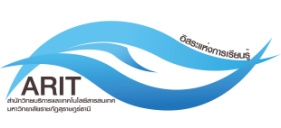 ศูนย์คอมพิวเตอร์และสารสนเทศ สำนักวิทยบริการและเทคโนโลยีสารสนเทศแบบฟอร์มรายงานความก้าวหน้าในการพัฒนาเว็บไซต์ ระดับคณะ/สำนัก/หน่วยงานภายในโดเมนมหาวิทยาลัยราชภัฏสุราษฎร์ธานีลำดับที่หลักเกณฑ์กิจกรรมผลการดำเนินงานผลการดำเนินงานอธิบายรายละเอียดข้อมูลลำดับที่หลักเกณฑ์กิจกรรมมีไม่อธิบายรายละเอียดข้อมูล1.รูปแบบการนำเสนอเว็บไซต์อยู่ภายใต้โดเมนของมหาวิทยาลัย (.sru.ac.th)1.รูปแบบการนำเสนอใช้เทมเพลตตามที่มหาวิทยาลัยกำหนด1.รูปแบบการนำเสนอมีรูปแบบการนำเสนอข้อมูลที่น่าสนใจ ง่ายต่อการเข้าถึง1.รูปแบบการนำเสนอนำเสนอในรูปแบบเว็บไซต์อย่างน้อย 2 ภาษา1.รูปแบบการนำเสนอมีการตั้งชื่อ URL ตามหลัก Search Engine Friendly (SEF)2.เนื้อหาที่นำเสนอมีการปรับปรุงข้อมูลอย่างสม่ำเสมอ2.เนื้อหาที่นำเสนอมีขนาดและจำนวนเว็บเพจที่เพิ่มขึ้นจากเดิม2.เนื้อหาที่นำเสนอมีการเพิ่มจำนวนบทความวิชาการและงานวิจัย2.เนื้อหาที่นำเสนอมีการเพิ่มจำนวนดิจิตอลไฟล์2.เนื้อหาที่นำเสนอมีการนำเสนอโปรไฟล์ของผู้บริหาร อาจารย์ บุคลากร ที่ถูกต้องและครบถ้วน2.เนื้อหาที่นำเสนอมีเว็บไซต์การประชุมทางวิชาการ หรือกิจกรรมทางวิชาการ2.เนื้อหาที่นำเสนอมีจำนวนบทความวิชาการ และการอ้างอิงบทความทางวิชาการ ใน Google Scholar2.เนื้อหาที่นำเสนอมีการเชื่อมโยงเนื้อหาภายในเว็บไซต์ กับโซเชียลมีเดียต่างๆ เช่น  Facebook , Twitter เป็นต้น3. ความถูกต้องและความสมบูรณ์ของข้อมูลที่นำเสนอนำเสนอข้อมูลที่ถูกต้อง และเป็นปัจจุบัน3. ความถูกต้องและความสมบูรณ์ของข้อมูลที่นำเสนอมีการแปลงเอกสารจาก non-electronic format  เป็น electronic format3. ความถูกต้องและความสมบูรณ์ของข้อมูลที่นำเสนอมีการนำเสนอดิจิตอลไฟล์ที่มีคุณภาพ เช่น การตั้งชื่อ, การใส่ meta data ให้กับไฟล์เอกสาร เป็นต้น4.ด้านคุณภาพและความเป็นปัจจุบันของเนื้อหาเนื้อหาด้านข้อมูลทั่วไป4.ด้านคุณภาพและความเป็นปัจจุบันของเนื้อหาเนื้อหาด้านข้อมูลผู้บริหาร อาจารย์ บุคลากร4.ด้านคุณภาพและความเป็นปัจจุบันของเนื้อหาเนื้อหาด้านหลักสูตร/การเข้าศึกษาต่อ (เว็บไซต์คณะ) หรือ ด้านการบริการ (เว็บไซต์สำนัก/หน่วยงาน)4.ด้านคุณภาพและความเป็นปัจจุบันของเนื้อหาเนื้อหาด้านบทความวิชาการ / งานวิจัย4.ด้านคุณภาพและความเป็นปัจจุบันของเนื้อหาเนื้อหาด้านข่าวประชาสัมพันธ์ กิจกรรม และแกลอรี่ภาพ5.การสร้าง Rich and Media Filesมีจำนวน Rich Files  ได้แก่ เอกสารอิเล็กทรอนิกส์ในรูปแบบ .pdf, .doc, .ppt เพื่มมากขึ้น5.การสร้าง Rich and Media Filesมีจำนวน Media Files (เสียง วิดีโอ ภาพ) เช่น .jpg, .jpeg, .png, .gif เพิ่มมากขึ้น6.เทคนิคการทำ Search Engine Optimization (SEO)มีการตั้งชื่อ Title ที่ถูกต้อง6.เทคนิคการทำ Search Engine Optimization (SEO)มีการใส่ Descriptive Meta Tags6.เทคนิคการทำ Search Engine Optimization (SEO)ใช้เทคนิคการเขียน content ตามหลัก SEO6.เทคนิคการทำ Search Engine Optimization (SEO)มีการเพิ่มปริมาณของจำนวน  Internal link และ external link7.ความมั่นคงและปลอดภัยมีการเชื่อมโยงเว็บไซต์กับเครื่องมือวิเคราะห์ความเคลื่อนไหวของเว็บไซต์ (Google Analytics)7.ความมั่นคงและปลอดภัยมีการเชื่อมโยงเว็บไซต์กับเครื่องมือวิเคราะห์ของเว็บมาสเตอร์ (Google Webmaster Tool)7.ความมั่นคงและปลอดภัยมีการติดตามรายงานความปลอดภัยจากเครื่องมือตรวจสอบและติดตามความปลอดภัย (Google Safe Browsing) เพื่อตรวจสอบและติดตามมัลแวร์ และฟิชชิ่ง ที่ไม่พึงประสงค์